Name of Journal: World Journal of Stem CellsManuscript NO: 43422Manuscript Type: ORIGINAL ARTICLE Basic StudyCirculating factors present in the sera of naturally skinny people may influence cell commitment and adipocyte differentiation of mesenchymal stromal cells Alessio N et al. Treatment of MSCs with sera skinny peopleNicola Alessio, Tiziana Squillaro, Vincenzo Monda, Gianfranco Peluso, Marcellino Monda, Mariarosa AB Melone, Umberto Galderisi, Giovanni Di BernardoNicola Alessio, Umberto Galderisi, Giovanni Di Bernardo, Department of Experimental Medicine, Biotechnology and Molecular Biology Section, University of Campania Luigi Vanvitelli, Naples 80138, ItalyTiziana Squillaro, Mariarosa AB Melone, Department of Medical, Surgical, Neurological, Metabolic and Aging Sciences, 2nd Division of Neurology, Center for Rare Diseases and InterUniversity Center for Research in Neurosciences, University of Campania Luigi Vanvitelli, Naples 80138, ItalyVincenzo Monda, Marcellino Monda, Department of Experimental Medicine, Human Physiology and Unit of Dietetic and Sports Medicine Section, University of Campania Luigi Vanvitelli, Naples 80138, ItalyGianfranco Peluso, Institute Bioscience and BioResources, CNR, Naples 80131, ItalyORCID number: Nicola Alessio (0000-0002-5019-2130); Tiziana Squillaro (0000-0003-1088-5351); Vincenzo Monda (0000-0002-6083-5814); Gianfranco Peluso (0000-0003-4352-9484); Marcellino Monda (0000-0002-7184-218X); Mariarosa AB Melone (0000-0002-7213-9277); Umberto Galderisi (0000-0003-0909-7403); Giovanni Di Bernardo (0000-0002-4985-4029).Author contributions: Alessio N and Squillaro T performed the majority of experiments and analyzed the data; Melone MAB and Peluso G performed the molecular investigations; Monda V and Monda M participated equally in collected samples and clinical analysis; Galderisi U and Di Bernardo G designed and coordinated the research; Di Bernardo G wrote the paper.Supported by a 2018 Grant of Experimental Medicine Department (Luigi Vanvitelli Campania University) to Umberto Galderisi and Marcellino Monda (partially).Institutional review board statement: Experimental protocols were approved by the Ethical Committee from Campania University “Luigi Vanvitelli”.Conflict-of-interest statement: The author has no conflict of interest to declare.Open-Access: This article is an open-access article which was selected by an in-house editor and fully peer-reviewed by external reviewers. It is distributed in accordance with the Creative Commons Attribution Non Commercial (CC BY-NC 4.0) license, which permits others to distribute, remix, adapt, build upon this work non-commercially, and license their derivative works on different terms, provided the original work is properly cited and the use is non-commercial. See: http://creativecommons.org/licenses/by-nc/4.0/Manuscript source: Invited manuscriptCorresponding author: Giovanni Di Bernardo, PhD, Associate Professor, Department of Experimental Medicine, Biotechnology and Molecular Biology Section, University of Campania Luigi Vanvitelli, Via S.M. Costantinopoli 16, Naples 80138, Italy. gianni.dibernardo@unicampania.it Telephone: +39-81-5665838Received: November 10, 2018 Peer-review started: November 11, 2018 First decision: November 29, 2018 Revised: January 28, 2019 Accepted: March 12, 2019 Article in press: March 12, 2019 Published online: March 26, 2019 AbstractBACKGROUND Research on physiopathology of obesity may receive new hints from studies on skinny people (SP). These are individuals who show a poor or null gaining of body weight, in spite of high-calorie intake, by far exceeding the body requirements.AIMTo evaluate how circulating factors present in the SP sera may affect adipogenesis of mesenchymal stromal cells (MSCs).METHODSWe isolated MSCs from bone marrow of healthy donors with both normal body mass index (BMI) and caloric consumption. MSC cultures were primed with sera collected from SP or normal people (NP). Then biomolecular assays were performed to evaluate effect on proliferation, apoptosis, senescence, cell commitment, and differentiation.RESULTSSP priming affected adipocyte cell commitment and reduced spontaneous adipogenesis. Moreover, an in-depth analysis of exogenous-induced adipocyte differentiation showed striking differences between differentiation in SP-primed samples compared with NP ones. In adipocytes from SP cultures we observed a reduced size of lipid droplets, an increased expression of adipose triglyceride lipase, along with high mitochondria content and ability to produce ATP in starvation condition. These data and the expression of UCP1 protein, indicated that SP pretreatment produced a bias toward brown adipocyte differentiation. CONCLUSIONOur data suggest that sera from SP may promote brown adipogenesis rather that white adipocyte differentiation. This finding could explain why SP present normal body composition in spite of an excess of caloric intake. We hypothesize that some circulating components present in the blood of these individuals may favor brown adipogenesis at expense of white adipocyte production.Key words: Mesenchymal stromal cells; Senescence; Cytokines; Adipogenesis; Brown fat© The Author(s) 2019. Published by Baishideng Publishing Group Inc. All rights reserved.Core tip: Obesity may receive new hints from studies on skinny people (SP). These are individuals who show a poor or null gaining of body weight, in spite of high-calorie intake, by far exceeding the body requirements. We evaluated how circulating factors present in the SP sera may affect adipogenesis of mesenchymal stromal cells. Our finding suggests that sera from SP may promote brown adipogenesis rather that white adipocyte differentiation. Our data could explain why SP present normal body composition in spite of an excess of caloric intake.Citation: Alessio N, Squillaro T, Monda V, Peluso G, Monda M, Melone MA, Galderisi U, Di Bernardo G. Circulating factors present in the sera of naturally skinny people may influence cell commitment and adipocyte differentiation of mesenchymal stromal cells. World J Stem Cells 2019; 11(3): 180-195  URL: https://www.wjgnet.com/1948-0210/full/v11/i3/180.htm  DOI: https://dx.doi.org/10.4252/wjsc.v11.i3.180 INTRODUCTIONEpidemiologic studies recorded an increase of overweight and obesity prevalence worldwide[1]. Body mass index (BMI) is a parameter used to define obesity, even though it provides incomplete information about fat distribution and does not distinguish between fat mass and lean mass. BMI is the numeric value obtained by dividing the weight (expressed in kg) by the height square (m2). Physicians use BMI to classify overweight, obese and normal weight in adults. The World Health Organization defines “overweight” as a physiological condition with a BMI ranging from 24.99 to 29.99, while “obesity” is characterized by a BMI greater than or equal to 30. Normal weight exhibits a BMI ranging from 18.5 to 24.9[2]. Essential obesity is characterized by an increase in the volume of fat cells due to an imbalance between real energy requirement and daily caloric intake[3]. In 2015, obesity contributed to 4.0 million deaths and to 120 million disability-adjusted life years[4]. Cardiovascular disease was the leading cause of these deaths and these disability-adjusted life years, followed by diabetes, chronic kidney disease, and, finally, cancers[5,6]. Multiple causes determine obesity, including biological, environmental, and behavioral factors. Genetic predisposition to the development of excess weight plays a very important role. At the same time, there are genetic/epigenetic factors that restrict the gaining of body weight, in spite of high-calorie intake, which by far exceeds the body requirements. People with these traits are commonly called skinny people (SP). These individuals have BMIs ranging from 18.5 to 24.9, typical of all normal weight people[7,8]. Biological, genetic, and physiological studies on SP are in their infancy. Some authors claim that a correlation exists between body weight and a gene called AMY1, which is responsible for the production of an enzyme present in human saliva called salivary amylase[9]. The copy number of AMY1 gene is not the same in all people. Consequently, the more copies present, the better the digestion of carbohydrates, which appears to be typical of skinny individuals. Other findings on rats suggest that the muscles of SP may just work differently. Some authors have proposed that the neural pathway involved in skeletal muscle thermogenesis, which includes ventromedial hypothalamus, and the central melanocortin system, play an important role in determining fuel partitioning and usage in peripheral tissues[10]. Overall, these studies did not explain why an excess of caloric intake does not induce weight gain in SP. Further examination is necessary. These studies can pave the way to improve the cure of obesity. We aimed to address these issues by analyzing the effect of SP serum components on the in vitro behavior of adipocyte precursors.In mammalian evolution, three types of adipose tissues developed: white, brown, and beige[11]. White adipose tissue (WAT) represents almost all reserve fat. WAT is specialized in storing and releasing lipids in response to a variety of signals controlling energy balance[12]. WAT is involved in the production and secretion of inflammatory cytokines.Brown adipose tissue (BAT) is involved in thermogenesis, a process mediated by catecholamine, adrenaline, and noradrenaline[13]. Recently, a new type of brown-like adipocyte, called beige cells, can be found inside white adipocyte storage such as subcutaneous WAT and perirenal WAT in rodents. The function of beige cells is very similar to brown adipocytes and they are inclined to form small clusters in WAT storage after protracted cold stimulation, a process recognized as browning of WAT[14,15]. Adipocytes originate from mesenchymal stromal cells (MSCs), which can be isolated from human and animal sources. Human MSCs are a heterogeneous population containing multipotent stem cells with the capacity to differentiate into mesodermal derivatives, such as osteocytes, chondrocytes, and adipocytes. For the first time, scientists identified MSCs in bone marrow and then MSCs have been isolated from other tissues containing a stromal component, such as adipose tissue, endometrium, dental tissues, umbilical cord, and Wharton’s jelly[16]. Both white and brown adipocytes originate from mesodermal derivatives, although they derive from different progenitor cells. In particular, Park et al[17] describe two different ways to obtain white and brown cells starting from MSCs. During the final phase of differentiation (from preadipocytes into mature adipocytes), MSCs can be committed to either an adipogenic lineage (known as Myf5-negative cells) or a myogenic lineage (Myf5-positive cells). Myf5 is a protein with a key role in regulating muscle differentiation or myogenesis[18]. White adipocytes are derived from the adipogenic lineage, whereas brown adipocytes are derived from the myogenic lineage.In this research, we studied how circulating factors in the sera of SP may affect the biology of MSCs that we obtained from bone marrow of healthy donors with both normal BMI and caloric consumption. We focused our attention on bone marrow MSCs since they are precursor of fat cells present in this semi-solid tissue. Bone marrow adipocytes regulates functions of resident stem cells and may also play a role in energy storage and thermogenesis[19]. Changes in circulating factors in obese, overweight, and SP may play role in the phenomena we investigated. Indeed, in a previous study, we provided evidence that serum factors in overweight people strongly affect the in vitro adipogenesis and osteogenesis of normal MSCs[19]. MATERIALS AND METHODS Ethical approvalThe experimental procedures followed the rules approved by the Ethics Committee of the University of Campania “Luigi Vanvitelli.” Specifically, patients were informed of the research and gave permission for the use of serum samples and bone marrow harvests.Serum samplesSerum samples were collected from six adult male individuals (NP, normal people – BMI < 25; age range: 20-30 years old) and six adult male skinny individuals (SP – BMI < 25; age range: 20-30 years old), after informed consent. Whole blood samples (10 ml) were collected from patients in Vacutainer test tubes (BD Bioscience, Italy). After collection, the blood was left undisturbed at room temperature to allow clotting. The clots were removed by centrifuging at 4000 rpm for 10 min in a centrifuge. The resultant supernatants were designated sera and were collected with a Pasteur pipette. We pooled sera from the NP and SP to create two different experimental groups: “NP” and “SP”.Isolation of human MSCsBone marrow samples were obtained from healthy donors after written informed consent. Cells were separated on Ficoll density gradient (GE Healthcare, Italy), and the mononuclear cell fraction was collected and washed in PBS. We seeded 1 to 2.5 × 105 cells/cm2 in alpha-minimum essential medium (alpha-MEM) (EuroClone, Italy) containing 10% fetal bovine serum (FBS) (EuroClone, Italy), 100U/mL penicillin and 100 mg/mL streptomycin (EuroClone, Italy), 1× L-Glutamine (EuroClone, Italy), and 3 ng/mL basic fibroblast growth factor (bFGF) (Preprotech, United Kingdom). After 72 h, non-adherent cells were discarded and adherent cells were further cultivated to confluency and amplified at P1. Then, the medium was changed every 3 d and cells harvested when they reached 70%–80% confluence using Trypsin-EDTA (EuroClone, Italy) and routinely sub-cultured at 1:3 dilution. We evaluated on MSCs the expression of markers recognized as one of the criteria to identify MSCs[20]. We verified by immunocytochemistry that MSCs expressed the surface antigens CD73, CD90 and CD105.MSCs treatment with sera from NP and SP (serum priming)For evaluation of the patients’ sera effects on in vitro MSCs functions, cells were incubated for seven days in alpha-MEM containing 10% patients’ sera and 3 ng/mL β-FGF. At the end of that time, cultures were used for further analyses. This procedure was named serum priming. All the experiments were carried out following this priming procedure.Proliferation assayProliferation cells were detected with Cell Counting Kit-8 (CCK-8) colorimetric assay (Dojindo, Germany). This kit contains a highly water-soluble tetrazolium salt, WST-8, which is reduced by cell dehydrogenase activities producing an orange-color formazan dye. The amount of the formazan dye, generated by the activities of dehydrogenases in cells, is directly proportional to the number of living cells. Specifically, 1 × 103 cells after the treatment with sera were seeded in 96-wells and WST-8 was added. Twenty-four hours, 48 h, and 72 h after the incubation, cell proliferation was evaluated by a microplate reader at 450 nm.In situ senescence-associated b-galactosidase assay Cells were fixed using a solution of 2% formaldehyde and 0.2% glutaraldehyde. After that, cells were washed with PBS and then incubated at 37 °C for at least 2 h with a staining solution [citric acid/phosphate buffer (pH 6), K4Fe(CN)6, K3Fe(CN)6, NaCl, MgCl2, X-Gal]. The percentage of senescent cells was calculated by the number of blue, b-galactosidase-positive cells out of at least 500 cells in different microscope fields, as already reported[21]. Cell cycle analysisFor each assay, cells were collected and fixed in 70% ethanol, followed by PBS washes, and finally were dissolved in a hypotonic buffer containing propidium iodide. Samples were acquired on a Guava EasyCyte flow cytometer (Merck Millipore, Italy) and analyzed with a standard procedure using EasyCyte software.Nexin-V assayApoptotic cells were detected using a fluorescein-conjugated with Nexin V kit on a Guava EasyCyte (Merck Millipore, Italy) flow cytometer, following the manufacturer’s instructions. The kit utilizes 2 separate dyes (Annexin V and 7AAD) to identify a broad spectrum of apoptotic and non-apoptotic cells. Annexin V (red) binds to phosphatidylserine on the external membrane of apoptotic cells, while 7AAD (blue) permeates and stains DNA in late-stage apoptotic and dead cells. Staining allows the identification of 3 cell populations: non-apoptotic cells (Annexin V- and 7AAD-); early apoptotic cells (annexin V+ and 7AAD-); and late-apoptotic or dead cells (Annexin V+ and 7AAD+). In our experimental conditions, early and late apoptotic cells were grouped together. Colony forming units assay One thousand cells from MSC culture were plated in a 10 cm culture dish. Cells were maintained for two weeks in a growth medium. At the end of this period, the medium was eliminated and colonies were fixed with methanol (100%) for ten minutes at -20 °C, then were stained with crystal violet (0.01% w/v) for 30–60 min. The number of colonies in culture dishes was counted under a light microscope. Clonal differentiationMSC cultures were trypsinized, then one cell/well was seeded in 96MW and incubated for 14 d in a growth medium. Subsequently, 75 clones from NP and 75 clones from SP were collected and the cells were expanded individually to 70%–80% confluency before being to split in four wells of 24MW. Each well was induced to differentiate or in Adipo or in Osteo or in Chondrocyte or not differentiate[22]. In vitro adipocyte differentiation and Oil Red Oil stainingWe plated MSCs (5 × 103 cell/cm2) in six-well plates and grown them in DMEM medium. At 70%–80% cell confluence, we eliminated the growth medium and added the adipogenic induction medium (high-glucose DMEM, 10% FBS, 1 mmol/L dexamethasone, 10 µg/mL insulin, 200 µmol/L indomethacin, 0.5 mmol/L 3-isobutyl-1-methylxanthine). MSC cultures were then incubated for 21 d. Oil Red O stain, which is an indicator of intracellular lipid accumulation, was used to confirm adipogenic differentiation. In brief, differentiated cultures were washed with PBS and then fixed with 4% formaldehyde for ten min at RT (room temperature). Cells were subsequently washed with isopropanol (3%), and treated with Oil Red O staining solution. Stained cultures were analyzed under the light microscope[21,23]. All reagents were from Sigma-Aldrich (Saint Louis, United States).In vitro osteogenic differentiation and Alizarin Red S stainingOsteogenic differentiation was performed by culturing 5 × 103 cell/cm2 in six-well with DMEM medium (EuroClone, Italy) supplemented with 10% FBS (EuroClone, Italy), 0.05 mmol/L ascorbic acid (Sigma-Aldrich, Saint Louis, United States), 10 mmmol/L β-glycerophosphate (Sigma-Aldrich, United States), and 100 nmmol/L dexamethasone (Sigma-Aldrich, United States) for 21 d, with changes of medium every 3 d. To visualize calcium sediments, cultures were stained with Alizarin Red S (Sigma-Aldrich, United States) and the microscope images were acquired[21]. In vitro chondrogenic differentiation and Alcian Blue staining We plated MSCs (5 × 103 cell/cm2) in chondrogenic medium (DMEM, 1% FBS, 0.1 mM dexamethasone, 50 nmol/L ascorbate-2-phosphate, 10 ng/mL human TGF-β1). We changed medium every 3 d. Alcian Blue staining was used to identify glycosaminoglycan formation on the cell surfaces, as already described[21]. Briefly, we fixed cells in acetone:methanol solution (at 4 °C) for 3 min and then we incubated cells at room temperature in Alcian Blue solution (1%) for 30 min. After we rinsed cells thrice in acetic acid (3%) and then in water for 2 min. Stained cultures were analyzed under the light microscope. All reagents were from Sigma-Aldrich (Saint Louis, United States).RNA extraction and RT-qPCRWe used TRIREAGENT (Molecular Research Center Inc., United States) to extract RNA from cell cultures. We measured the mRNA levels by RealTime-PCR amplification, as already reported[21]. From nucleotide data bank (National Center for Biotechnology Information), we retrieved mRNA sequences to design primer pairs for RT-PCR reactions (Primer Express, Applied Biosystems, United States). As controls, appropriate regions of GAPDH mRNA were used. Real-time PCR assays were carried out on an Opticon 4 machine (MJ Research, United States). Reactions were performed according to the manufacturer’s instructions. We used SYBR green PCR master mix and the 2-ΔΔCT method was employed as a relative quantification method. ATP assayATP Fluorometric Assay Kit (BioVision, United States), was used to measure intracellular ATP levels. The procedure is based on glycerol phosphorylation to obtain a product that is quantified by fluorometric methods (Ex/Em = 535/587 nm). A microplate reader and 96-well black bottom plates were used to perform the measurements according the manufacturer's instructions.MitoTracker and Bodipy staining To label mitochondria, cells were incubated with 100 nmol/L of MitoTracker® (Invitrogen, Italy) probes, which passively diffuses across the plasma membrane and accumulates in active mitochondria. Cell samples were incubated for 30 min in DMEM free serum at 37 °C in the culture incubator. Then cells were acquired on a Guava EasyCyte flow cytometer (Merck Millipore, Italy) and analyzed with a standard procedure using EasyCyte software. Cytokine arrayThe relative levels of 62 cytokines were analyzed in NP and SP groups by the Human Obesity Antibody Array C1 (RayBiotech, United States). A total of 2 mL of the serum samples for each of the two experimental groups was used for the hybridization with the nitrocellulose membranes provided by the manufacturer. Each membrane contains 62 antibodies spotted in duplicate on the surface. The reactions of hybridization and the signal evaluation were performed according the manufacturer’s instructions. We acquired array signals with the Chemidoc system (Bio-Rad Company, United States) and the related software QuantityOne. The images coming from hybridized arrays were used for signal quantification (pixel density). All the hybridized membranes were analyzed simultaneously.Statistical analysis Statistical significance was evaluated using ANOVA analysis followed by Student’s t and Bonferroni’s tests. We used mixed-model variance analysis for data with continuous outcomes. All data were analyzed with a GraphPad Prism version 5.01 statistical software package (GraphPad, United States). RESULTSSP sera did not affect the proliferation, cell cycle, and senescence rate of MSC culturesSerum samples were collected from 12 adult men with normal BMIs. We selected only male since estrogen fluctuation may introduce further complexity to data analysis. Indeed, estrogen may influence MSC osteo-adipo commitment[24,25]. Six had caloric intakes corresponding to their needs (NP) and six remained skinny while consuming high-calorie diets, which exceeded by at most 30%–40% of the daily caloric intake (SP). Significant intra- or inter-group variations were not detected in the levels of the principal blood serum biochemical parameters (Table 1). For this reason, to compensate for the limited sample numbers and to reduce biological variation[26], we pooled sera from the normal weight and SP samples, creating two different experimental groups: NP and SP sera, respectively. Figure 1 describes the research strategy. Specifically, cells were primed for 7 d with SP or NP sera and then cultivated in canonical media for biological assays or differentiation analyses.We evaluated whether some in vitro biological properties of MSCs were differently affected by incubation with SP sera compared with NP sera. Proliferation rates and cell cycle profiles of MSCs incubated with SP did not differ significantly from those treated with NP (Figure 2A and D). Likewise, the senescence process was also unaffected by SP treatment, as detected by the acid beta-galactosidase assay as compared to the control (Figure 2B). Contrarily, the Annexin assay showed a significant reduction in the percentage of apoptotic cells in cultures treated with SP as compared to the controls (Figure 2C).SP sera affect MSC cell commitment and adipogenesisColony forming units (CFU) assay evaluates cell clonogenicity, which is the capacity of a cell culture to expand at a single-cell level. We performed a CFU assay to ascertain whether MSC cultures can be perturbed by sera treatments. Sera samples from SP, compared with the control, can contain molecules that may influence MSC clonogenicity, i.e., their stem-cell properties (self-renewal, multi-potentiality). CFU analyses showed no significant difference in colony numbers between MSCs treated with SP or NP sera (Figure 3, upper picture). Cell commitment and differentiation of MSCs could be affected by serum. Individual MSC clones, obtained by limiting dilutions, were used to determine the multipotentiality. We took 150 clones from MSCs treated with SP or NP sera. MSC cultures are heterogeneous in their content of the progenitor cells. Indeed, MSC cultures present tri-, bi-, and uni-potent progenitors[27]. The great majority of analyzed clones (85%) showed differentiation capacity either in samples treated with SP or NP. Specifically, in SP treated samples, we found an increase in tripotent clones (AOC) along with a reduction in adipo-osteo (AO) clones and a slight increase in adipo-chondro (AC) clones. These data showed that SP treatment may affect the adipogenesis process (Figure 3, lower picture and table). To gain further insight, we evaluated the ability of MSCs to spontaneously differentiate in adipocytes. Cells were incubated for 21 d with typical MSC growing medium; this step was preceded by 7 d priming with either NP or SP sera samples. In these conditions, we observed a reduced proneness at adipogenesis of SP primed MSCs cultures compared with control as evidenced by qRT-PCR analysis of differentiation markers (Figure 4).SP sera affect exogenous-induced adipocyte differentiation We further evaluated whether SP or NP sera treatments can perturb adipogenesis. MSC cultures, after an initial priming of 7 d with NP or SP sera, were stimulated (induced differentiation) for 21 d in mesenchymal stem cell adipogenic differentiation medium. SP and NP sera treatment induced the same percentage of differentiated adipocytes (40 ± 6%) and (45 ± 4%), respectively (Figure 5A). Nevertheless, Oil Red O staining method showed that in SP samples the size of lipid droplets is by far smaller than in NP (Figure 5B). We then performed gene expression analysis of early (C/EBPß and C/EBPδ) and late [PPARγ, C/EBPα, LPL, and adipose triglyceride lipase (ATGL)] adipocyte differentiation markers. There were no significant differences between the two experimental conditions (NP vs SP). Strikingly, we detected significant differences concerning the ATGL mRNA level, which was higher in SP-treated cells compared to controls (Figure 5C). The enzyme ATGL is the primary triglyceride lipase that, within lipid droplets, breaks down triglycerides, releasing fatty acids and glycerol[28]. These data agree with the presence of smaller lipid droplets in SP-treated samples, due to high ATGL expression than can degrade triacylglycerols. High ATGL activity in SP-treated samples should release a high content of fatty acids that cells could utilize for energy production[29]. To corroborate this hypothesis, we evaluated ATP production under starvation conditions in SP and NP samples. ATP production in cells incubated in minimal medium without energetic supplements were significantly higher in SP pretreated cultures compared to control (Figure 5E). Also, data regarding number of mitochondria per cell are in agreement with our hypothesis. Indeed, SP pretreated cells showed a significant increment of mitochondria compared with control (Figure 5D). The bio-physiological features of adipocytes we obtained by pretreating MSC cultures with SP sera suggest that the differentiation process produced brown adipocytes rather than white ones. We evaluated UCP1 expression in our samples to further validate our hypothesis. UCP1 is a mitochondrial protein responsible for thermogenic respiration, a specialized capacity of BAT. UCP1 is used as brown adipocyte differentiation markers, because this protein is not expressed in white adipocytes. As shown in Figure 5F, we observed a strong expression of UCP1 mRNA levels only in MSCs treated with SP serum. Cytokine profiles of SP sera compared with NP onesWe performed a preliminary analysis on cytokine composition of SP sera compared with NP samples, in order to determine the factors present in the sera of SP that may influence MSC biological activities. Initially, we analyzed circulating molecules that can modulate adipose tissue functions[30]. Adipose tissue responds both to afferent signals from hormones and the central nervous system but also produces factors with essential endocrine activities. Adipokines (including adiponectin, visfatin, leptin and resistin) and cytokines/chemokines (MCP-1, IL-6 and TNF-α) are among the key factors released by adipose tissue. These proteins play a role in maintaining health. We used the Human Obesity Antibody Array C1 to accurately profile the expression of 62 cytokines involved in obesity. The expression levels of several investigated cytokines did not differ significantly between the SP and NP samples. We identified 17 cytokines whose expression differed between SP and NP samples (ACE-2, Adiponectin (ACRP30), Adipsin (Complement Factor D), Angiopoietin-1, Angiopoietin-2, Fas (TNFRSF6/Apo-1), HCC-4 (CCL16), IGFBP-1, IL-1 alpha (IL-1 F1), LIF, MSP alpha/beta, PAI-1, RANTES (CCL5), Resistin, SAA (Serum Amyloid A), TNF RII (TNFRSF1B), TIMP-1, TIMP-2). We found statistically significant differences only for some of them. In particular, we observed an increased level of ACRP30, ANGPT1, FAS, HCC-4, IGFBP1, RANTES, RESISTIN, and SAA (Figure 6). Cytokine expression trends are consistent with physiological changes expected, as argued in detail in the discussion section. DISCUSSIONAdipose tissue, like almost every tissue, contains its own stem cells that represent the reservoir for tissue homeostasis and repair. Within adipose tissue, MSCs are present, which are a heterogeneous population containing multipotent stem cells that can differentiate into adipocytes, osteocytes, and chondrocytes. Stem cell behavior is affected by chemical and physical signals coming from the surrounding environment (niche) but also from distant districts through blood circulation or nervous system signaling. In patients suffering from metabolic syndrome disease and/or obesity, the MSCs, resident in adipose tissue, may show a function impairment. Previously, we showed that sera from overweight people might alter the differentiation potential of MSCs with a bias toward adipogenesis. Our data further confirmed that excessive caloric intake leading to overweight status does not imply a mere aesthetic issue but may have consequences for patient health. At the same time, it is of great interest to understand why some people who consume high-calorie diets remain thin or skinny (SP), while other individuals become obese under the same conditions. Investigating SP’s status could contribute to the cure of obesity. We then decided to evaluate whether circulating factors present in the sera of SP affect the biology of MSCs. If this hypothesis is proven, we will add new evidence in support of a key role for humoral factors in regulation of adipose stem cell compartment.Our data showed that priming of MSCs with SP can influence cell commitment and differentiation process of MSCs. Specifically, SP sera probably contain molecules that affected adipocyte cell commitment and reduced spontaneous adipogenesis. Besides, apparently, the exogenously induced adipogenesis appeared to occur at the same level in both SP- and NP-primed samples (an equivalent number of differentiated adipocytes, no discrepancies in the expression of differentiation markers). An in-depth analysis of differentiation showed, indeed, striking differences between adipocytes differentiation in SP-primed samples compared with NP ones. In adipocytes from SP cultures we observed a reduced size of lipid droplets and an increased expression of ATGL, along with high mitochondria content and ability to produce ATP in starvation conditions. These data, together with expression of UCP1 protein, indicated that SP pretreatment produced a bias toward brown adipocyte differentiation. The fact that sera from SP may promote brown adipogenesis rather that white adipocyte differentiation could explain why these people present normal body compositions and BMIs, in spite of an excess of caloric intake. We hypothesize that some circulating components present in the blood of these individuals may favor brown adipogenesis at the expense of white adipocyte production. This hypothesis agrees with studies showing that BAT has a key role in blood triglyceride clearance and glucose disposal. Decreasing plasma lipids and lowering plasma glucose may fight obesity and avoid weight gain[31]. Future studies should further analyze the body fat composition of SP and the contribution of their BAT to the release of circulating factors, which could contribute to fighting obesity by controlling MSC cell commitment and adipocyte differentiation.In the above described scenario, we performed a preliminary analysis of SP cytokine content to identify possible molecules that may play a role in the physio-pathology of adipogenesis and related phenomena. In sera of skinny individuals, we identified an upregulation of several factors governing phenomena associated with obesity of metabolic syndrome disease. We focused on four factors (ACRP30, ANGPT1, IGFBP1, and RANTES) that could be related to the physiological status of SP: Eating an excess of calories without weight gain.Specifically, in SP samples we found an increased level of Adiponectin/ACRP30 (Adipocyte complement-related protein of 30), which is a protein expressed only in adipocytes. Indeed, the serum level and its expression is reduced in obesity status and in patients with insulin resistance. In the last years, some studies have demonstrated the role of adiponectin in the lipid homeostasis and regulation of glucose[32,33]. In particular, Fruebis and co-workers demonstrated that a chronic injection of ACRP30 in mice induced a reduction of body weight, independently of food intake. This study supports the assumption that adiponectin contributes to regulating energy homeostasis[32]. Other authors have revealed that adiponectin levels increase with weight loss[34]. Our results are perfectly in agreement with these observations, because in SP serum we note high levels of ACRP30. In our analysis, SP exhibited slightly higher levels of ANGPT1 compared with the control. This protein is a vascular maturation regulator expressed in adipocytes. ANGPT1 mRNA levels inversely correlated with the rates of change in body weight. Injecting a plasmid to overexpress ANGPT1 in obese mice induced a reduction of the body weight and fat pads; therefore, it is possible to state the role of angiopoietin-1 in the regulation of adipose tissue growth, suggesting that the vascular remodeling could modify tissue plasticity. Insulin-like growth-factor-binding protein-1 (IGFBP-1) is involved in the regulation of glucose metabolism, which is associated with insulin resistance and glucose intolerance. High levels of insulin are associated with low IGFBP-1 levels. Low levels of IGFBP-1 are also related with aspects of the metabolic syndrome, obesity, and the progression of cardiovascular disease[35]. In our condition, we observed the presence of IGFBP1 only in SP sera. RANTES, also known as CCL5, has been investigated for its chemokine pro-inflammatory role; indeed, it is described as a T cell-specific protein. Some years ago, a study[36] highlighted an alternative function for RANTES. This protein modulates the function of Langerhans’ islets through its interaction with GPR75 receptor. The interaction between RANTES ligand and GPR75 receptor increases intracellular calcium in beta cells via Gq protein and stimulates insulin secretion useful to reduce hyperglycemia by helping glucose uptake and storage. In our samples, we observed an increase of RANTES levels in SP compared with NP.Overall, our preliminary findings showed that SP present humoral factors that affect the adipogenesis process by acting on stem-cell commitment and adipocyte differentiation. This process, in turn, may play a major role in controlling body weight and health. Further studies are needed to identify serum key factors that play a role in this process. This could shed light on studies aiming at fighting obesity and related pathologies.ARTICLE HIGHLIGHTSResearch backgroundResearch on physiopathology of obesity may receive new hints from studies on skinny people (SP). These are individuals who show a poor or null gaining of body weight, in spite of high-calorie intake, by far exceeding the body requirements.Research motivationIt is of great interest to understand why some people who consume high-calorie diets remain thin or skinny (SP), while other individuals become obese under the same conditions. Investigating SP’s status could contribute to the cure of obesity.Research objectives We evaluated how circulating factors present in the SP sera may affect adipogenesis of mesenchymal stromal cells (MSCs).Research methodsWe isolated MSCs from bone marrow of healthy donors with both normal body mass index and caloric consumption. MSC cultures were primed with sera collected from SP or normal people (NP). Then biomolecular assays were performed to evaluate effect on proliferation, apoptosis, senescence, cell commitment, and differentiation.Research resultsSP priming affected adipocyte cell commitment and reduced spontaneous adipogenesis. Moreover, an in-depth analysis of exogenous-induced adipocyte differentiation showed striking differences between differentiation in SP-primed samples compared with NP ones.These data and the expression of UCP1 protein, indicated that SP pretreatment produced a bias toward brown adipocyte differentiation. Research conclusionsOur data suggest that sera from SP may promote brown adipogenesis rather that white adipocyte differentiation. This finding could explain why SP present normal body composition in spite of an excess of caloric intake.Research perspectivesOur study could contribute at fighting obesity and related pathologies.ACKNOWLEDGMENTSWe thank Dr. Vincenzo Condè (Servizio di Oncologia Pediatrica, AOU, Università della Campania Luigi Vanvitelli) for bone marrow harvests and technical assistance.REFERENCES1 Roberto CA, Swinburn B, Hawkes C, Huang TT, Costa SA, Ashe M, Zwicker L, Cawley JH, Brownell KD. Patchy progress on obesity prevention: emerging examples, entrenched barriers, and new thinking. Lancet 2015; 385: 2400-2409 [PMID: 25703111 DOI: 10.1016/S0140-6736(14)61744-X]2 Nuttall FQ. Body Mass Index: Obesity, BMI, and Health: A Critical Review. Nutr Today 2015; 50: 117-128 [PMID: 27340299 DOI: 10.1097/NT.0000000000000092]3 Lamberto M, Mantovan M, Novi RF. [Essential obesity: an unresolved clinical problem. Considerations on central appetite stimulants and inhibitors]. Minerva Endocrinol 1993; 18: 27-35 [PMID: 7901745]4 GBD 2015 Obesity Collaborators., Afshin A, Forouzanfar MH, Reitsma MB, Sur P, Estep K, Lee A, Marczak L, Mokdad AH, Moradi-Lakeh M, Naghavi M, Salama JS, Vos T, Abate KH, Abbafati C, Ahmed MB, Al-Aly Z, Alkerwi A, Al-Raddadi R, Amare AT, Amberbir A, Amegah AK, Amini E, Amrock SM, Anjana RM, Ärnlöv J, Asayesh H, Banerjee A, Barac A, Baye E, Bennett DA, Beyene AS, Biadgilign S, Biryukov S, Bjertness E, Boneya DJ, Campos-Nonato I, Carrero JJ, Cecilio P, Cercy K, Ciobanu LG, Cornaby L, Damtew SA, Dandona L, Dandona R, Dharmaratne SD, Duncan BB, Eshrati B, Esteghamati A, Feigin VL, Fernandes JC, Fürst T, Gebrehiwot TT, Gold A, Gona PN, Goto A, Habtewold TD, Hadush KT, Hafezi-Nejad N, Hay SI, Horino M, Islami F, Kamal R, Kasaeian A, Katikireddi SV, Kengne AP, Kesavachandran CN, Khader YS, Khang YH, Khubchandani J, Kim D, Kim YJ, Kinfu Y, Kosen S, Ku T, Defo BK, Kumar GA, Larson HJ, Leinsalu M, Liang X, Lim SS, Liu P, Lopez AD, Lozano R, Majeed A, Malekzadeh R, Malta DC, Mazidi M, McAlinden C, McGarvey ST, Mengistu DT, Mensah GA, Mensink GBM, Mezgebe HB, Mirrakhimov EM, Mueller UO, Noubiap JJ, Obermeyer CM, Ogbo FA, Owolabi MO, Patton GC, Pourmalek F, Qorbani M, Rafay A, Rai RK, Ranabhat CL, Reinig N, Safiri S, Salomon JA, Sanabria JR, Santos IS, Sartorius B, Sawhney M, Schmidhuber J, Schutte AE, Schmidt MI, Sepanlou SG, Shamsizadeh M, Sheikhbahaei S, Shin MJ, Shiri R, Shiue I, Roba HS, Silva DAS, Silverberg JI, Singh JA, Stranges S, Swaminathan S, Tabarés-Seisdedos R, Tadese F, Tedla BA, Tegegne BS, Terkawi AS, Thakur JS, Tonelli M, Topor-Madry R, Tyrovolas S, Ukwaja KN, Uthman OA, Vaezghasemi M, Vasankari T, Vlassov VV, Vollset SE, Weiderpass E, Werdecker A, Wesana J, Westerman R, Yano Y, Yonemoto N, Yonga G, Zaidi Z, Zenebe ZM, Zipkin B, Murray CJL. Health Effects of Overweight and Obesity in 195 Countries over 25 Years. N Engl J Med 2017; 377: 13-27 [PMID: 28604169 DOI: 10.1056/NEJMoa1614362]5 Guglielmi V, Sbraccia P. Obesity phenotypes: depot-differences in adipose tissue and their clinical implications. Eat Weight Disord 2018; 23: 3-14 [PMID: 29230714 DOI: 10.1007/s40519-017-0467-9]6 Wiklund P, Toss F, Weinehall L, Hallmans G, Franks PW, Nordström A, Nordström P. Abdominal and gynoid fat mass are associated with cardiovascular risk factors in men and women. J Clin Endocrinol Metab 2008; 93: 4360-4366 [PMID: 18728169 DOI: 10.1210/jc.2008-0804]7 Xia Q, Grant SF. The genetics of human obesity. Ann N Y Acad Sci 2013; 1281: 178-190 [PMID: 23360386 DOI: 10.1111/nyas.12020]8 Garrow JS, Blaza SE, Warwick PM, Ashwell MA. Predisposition to obesity. Lancet 1980; 1: 1103-1104 [PMID: 6103439 DOI: 10.1016/S0140-6736(80)91552-4]9 Falchi M, El-Sayed Moustafa JS, Takousis P, Pesce F, Bonnefond A, Andersson-Assarsson JC, Sudmant PH, Dorajoo R, Al-Shafai MN, Bottolo L, Ozdemir E, So HC, Davies RW, Patrice A, Dent R, Mangino M, Hysi PG, Dechaume A, Huyvaert M, Skinner J, Pigeyre M, Caiazzo R, Raverdy V, Vaillant E, Field S, Balkau B, Marre M, Visvikis-Siest S, Weill J, Poulain-Godefroy O, Jacobson P, Sjostrom L, Hammond CJ, Deloukas P, Sham PC, McPherson R, Lee J, Tai ES, Sladek R, Carlsson LM, Walley A, Eichler EE, Pattou F, Spector TD, Froguel P. Low copy number of the salivary amylase gene predisposes to obesity. Nat Genet 2014; 46: 492-497 [PMID: 24686848 DOI: 10.1038/ng.2939]10 Gavini CK, Jones WC 2nd, Novak CM. Ventromedial hypothalamic melanocortin receptor activation: regulation of activity energy expenditure and skeletal muscle thermogenesis. J Physiol 2016; 594: 5285-5301 [PMID: 27126579 DOI: 10.1113/JP272352]11 Scheja L, Heeren J. Metabolic interplay between white, beige, brown adipocytes and the liver. J Hepatol 2016; 64: 1176-1186 [PMID: 26829204 DOI: 10.1016/j.jhep.2016.01.025]12 Broeders EP, Nascimento EB, Havekes B, Brans B, Roumans KH, Tailleux A, Schaart G, Kouach M, Charton J, Deprez B, Bouvy ND, Mottaghy F, Staels B, van Marken Lichtenbelt WD, Schrauwen P. The Bile Acid Chenodeoxycholic Acid Increases Human Brown Adipose Tissue Activity. Cell Metab 2015; 22: 418-426 [PMID: 26235421 DOI: 10.1016/j.cmet.2015.07.002]13 Vargovic P, Ukropec J, Laukova M, Cleary S, Manz B, Pacak K, Kvetnansky R. Adipocytes as a new source of catecholamine production. FEBS Lett 2011; 585: 2279-2284 [PMID: 21689652 DOI: 10.1016/j.febslet.2011.06.001]14 Sakellariou P, Valente A, Carrillo AE, Metsios GS, Nadolnik L, Jamurtas AZ, Koutedakis Y, Boguszewski C, Andrade CM, Svensson PA, Kawashita NH, Flouris AD. Chronic l-menthol-induced browning of white adipose tissue hypothesis: A putative therapeutic regime for combating obesity and improving metabolic health. Med Hypotheses 2016; 93: 21-26 [PMID: 27372851 DOI: 10.1016/j.mehy.2016.05.006]15 Bartelt A, Heeren J. Adipose tissue browning and metabolic health. Nat Rev Endocrinol 2014; 10: 24-36 [PMID: 24146030 DOI: 10.1038/nrendo.2013.204]16 Squillaro T, Peluso G, Galderisi U. Clinical Trials With Mesenchymal Stem Cells: An Update. Cell Transplant 2016; 25: 829-848 [PMID: 26423725 DOI: 10.3727/096368915X689622]17 Park A, Kim WK, Bae KH. Distinction of white, beige and brown adipocytes derived from mesenchymal stem cells. World J Stem Cells 2014; 6: 33-42 [PMID: 24567786 DOI: 10.4252/wjsc.v6.i1.33]18 Timmons JA, Wennmalm K, Larsson O, Walden TB, Lassmann T, Petrovic N, Hamilton DL, Gimeno RE, Wahlestedt C, Baar K, Nedergaard J, Cannon B. Myogenic gene expression signature establishes that brown and white adipocytes originate from distinct cell lineages. Proc Natl Acad Sci USA 2007; 104: 4401-4406 [PMID: 17360536 DOI: 10.1073/pnas.0610615104]19 Di Bernardo G, Messina G, Capasso S, Del Gaudio S, Cipollaro M, Peluso G, Casale F, Monda M, Galderisi U. Sera of overweight people promote in vitro adipocyte differentiation of bone marrow stromal cells. Stem Cell Res Ther 2014; 5: 4 [PMID: 24405848 DOI: 10.1186/scrt393]20 Dominici M, Le Blanc K, Mueller I, Slaper-Cortenbach I, Marini F, Krause D, Deans R, Keating A, Prockop Dj, Horwitz E. Minimal criteria for defining multipotent mesenchymal stromal cells. The International Society for Cellular Therapy position statement. Cytotherapy 2006; 8: 315-317 [PMID: 16923606 DOI: 10.1080/14653240600855905]21 Zanichelli F, Capasso S, Di Bernardo G, Cipollaro M, Pagnotta E, Cartenì M, Casale F, Iori R, Giordano A, Galderisi U. Low concentrations of isothiocyanates protect mesenchymal stem cells from oxidative injuries, while high concentrations exacerbate DNA damage. Apoptosis 2012; 17: 964-974 [PMID: 22684843 DOI: 10.1007/s10495-012-0740-3]22 Alessio N, Bohn W, Rauchberger V, Rizzolio F, Cipollaro M, Rosemann M, Irmler M, Beckers J, Giordano A, Galderisi U. Silencing of RB1 but not of RB2/P130 induces cellular senescence and impairs the differentiation potential of human mesenchymal stem cells. Cell Mol Life Sci 2013; 70: 1637-1651 [PMID: 23370776 DOI: 10.1007/s00018-012-1224-x]23 Iacono E, Brunori L, Pirrone A, Pagliaro PP, Ricci F, Tazzari PL, Merlo B. Isolation, characterization and differentiation of mesenchymal stem cells from amniotic fluid, umbilical cord blood and Wharton's jelly in the horse. Reproduction 2012; 143: 455-468 [PMID: 22274885 DOI: 10.1530/REP-10-0408]24 Li L, Yao XL, He XL, Liu XJ, Wu WC, Kuang W, Tang M. Role of mechanical strain and estrogen in modulating osteogenic differentiation of mesenchymal stem cells (MSCs) from normal and ovariectomized rats. Cell Mol Biol (Noisy-le-grand) 2013; Suppl 59: OL1889-OL1893 [PMID: 24209734]25 Zhou S, Zilberman Y, Wassermann K, Bain SD, Sadovsky Y, Gazit D. Estrogen modulates estrogen receptor alpha and beta expression, osteogenic activity, and apoptosis in mesenchymal stem cells (MSCs) of osteoporotic mice. J Cell Biochem Suppl 2001; Suppl 36: 144-155 [PMID: 11455579 DOI: 10.1002/jcb.1096]26 Kusonmano K, Netzer M, Baumgartner C, Dehmer M, Liedl KR, Graber A. Effects of pooling samples on the performance of classification algorithms: a comparative study. ScientificWorldJournal 2012; 2012: 278352 [PMID: 22654582 DOI: 10.1100/2012/278352]27 Muraglia A, Cancedda R, Quarto R. Clonal mesenchymal progenitors from human bone marrow differentiate in vitro according to a hierarchical model. J Cell Sci 2000; 113 ( Pt 7): 1161-1166 [PMID: 10704367 DOI: 10.1023/A:1005568132027]28 Kershaw EE, Hamm JK, Verhagen LA, Peroni O, Katic M, Flier JS. Adipose triglyceride lipase: function, regulation by insulin, and comparison with adiponutrin. Diabetes 2006; 55: 148-157 [PMID: 16380488 DOI: 10.2337/diabetes.55.01.06.db05-0982]29 Rambold AS, Cohen S, Lippincott-Schwartz J. Fatty acid trafficking in starved cells: regulation by lipid droplet lipolysis, autophagy, and mitochondrial fusion dynamics. Dev Cell 2015; 32: 678-692 [PMID: 25752962 DOI: 10.1016/j.devcel.2015.01.029]30 Coelho M, Oliveira T, Fernandes R. Biochemistry of adipose tissue: an endocrine organ. Arch Med Sci 2013; 9: 191-200 [PMID: 23671428 DOI: 10.5114/aoms.2013.33181]31 Nedergaard J, Bengtsson T, Cannon B. New powers of brown fat: fighting the metabolic syndrome. Cell Metab 2011; 13: 238-240 [PMID: 21356513 DOI: 10.1016/j.cmet.2011.02.009]32 Fruebis J, Tsao TS, Javorschi S, Ebbets-Reed D, Erickson MR, Yen FT, Bihain BE, Lodish HF. Proteolytic cleavage product of 30-kDa adipocyte complement-related protein increases fatty acid oxidation in muscle and causes weight loss in mice. Proc Natl Acad Sci USA 2001; 98: 2005-2010 [PMID: 11172066 DOI: 10.1073/pnas.98.4.2005]33 Yamauchi T, Kamon J, Waki H, Terauchi Y, Kubota N, Hara K, Mori Y, Ide T, Murakami K, Tsuboyama-Kasaoka N, Ezaki O, Akanuma Y, Gavrilova O, Vinson C, Reitman ML, Kagechika H, Shudo K, Yoda M, Nakano Y, Tobe K, Nagai R, Kimura S, Tomita M, Froguel P, Kadowaki T. The fat-derived hormone adiponectin reverses insulin resistance associated with both lipoatrophy and obesity. Nat Med 2001; 7: 941-946 [PMID: 11479627 DOI: 10.1038/90984]34 Yang WS, Lee WJ, Funahashi T, Tanaka S, Matsuzawa Y, Chao CL, Chen CL, Tai TY, Chuang LM. Weight reduction increases plasma levels of an adipose-derived anti-inflammatory protein, adiponectin. J Clin Endocrinol Metab 2001; 86: 3815-3819 [PMID: 11502817 DOI: 10.1210/jcem.86.8.7741]35 Petersson U, Ostgren CJ, Brudin L, Brismar K, Nilsson PM. Low levels of insulin-like growth-factor-binding protein-1 (IGFBP-1) are prospectively associated with the incidence of type 2 diabetes and impaired glucose tolerance (IGT): the Söderåkra Cardiovascular Risk Factor Study. Diabetes Metab 2009; 35: 198-205 [PMID: 19297224 DOI: 10.1016/j.diabet.2008.11.003]36 Liu B, Hassan Z, Amisten S, King AJ, Bowe JE, Huang GC, Jones PM, Persaud SJ. The novel chemokine receptor, G-protein-coupled receptor 75, is expressed by islets and is coupled to stimulation of insulin secretion and improved glucose homeostasis. Diabetologia 2013; 56: 2467-2476 [PMID: 23979485 DOI: 10.1007/s00125-013-3022-x]P-Reviewer: Goebel WS, Grawish ME, Kim YB, Labusca L, Liu L S-Editor: Ji FF L-Editor: A E-Editor: Song HSpecialty type: Cell and tissue engineeringCountry of origin: ItalyPeer-review report classificationGrade A (Excellent): 0Grade B (Very good): B, B, B, B, BGrade C (Good): 0Grade D (Fair): 0 Grade E (Poor): 0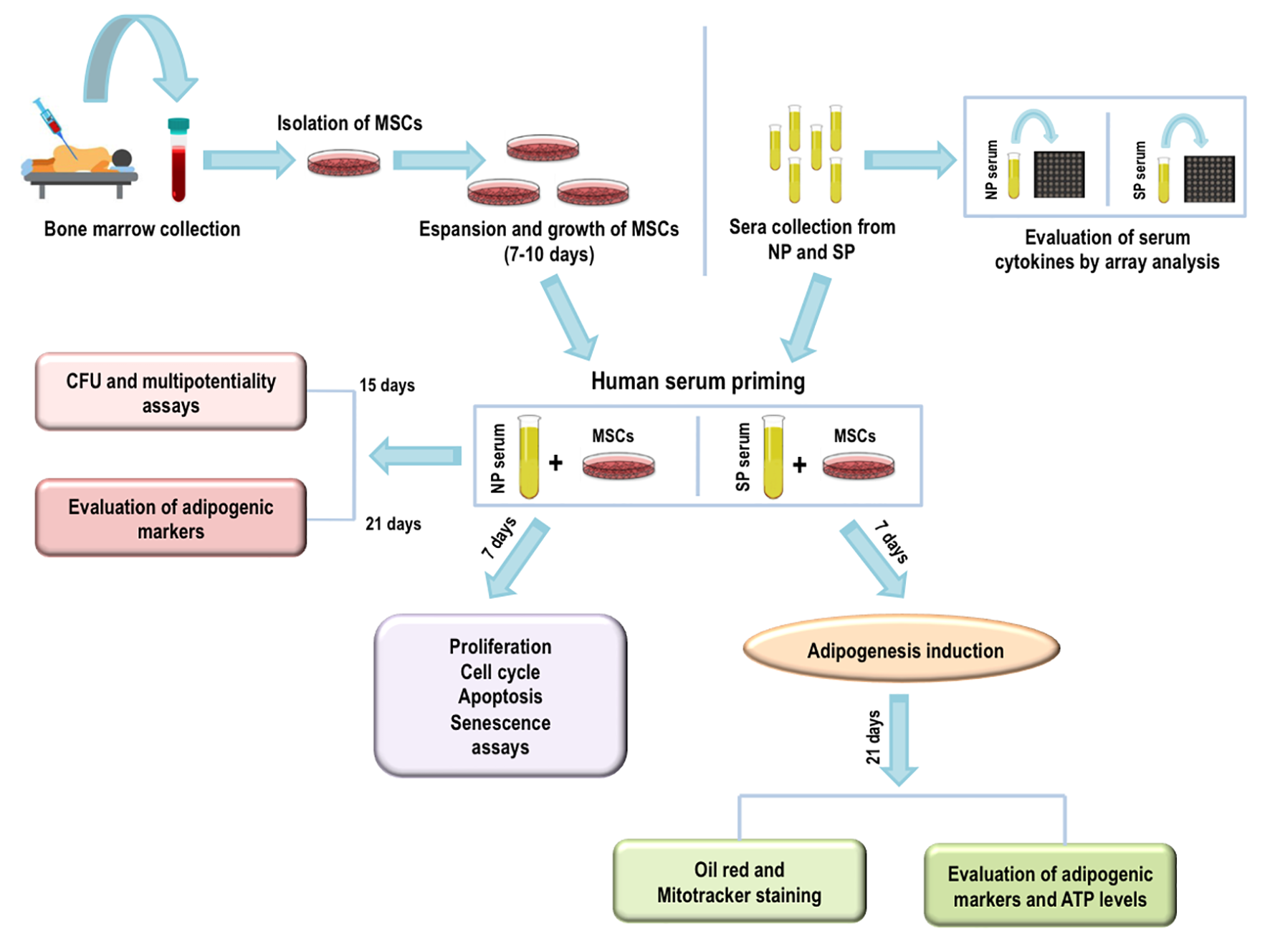 Figure 1 Experimental plan. Mesenchymal stromal cells (MSCs) were isolated from bone marrow of healthy donors and were expanded in vitro for 7–10 d. Cultures were then incubated for 7 d (priming) with sera obtained from normal or skinny people [normal people (NP) or skinny people (SP)]. Cyotokine content of NP and SP sera was evalauted by array analysis. Following priming, several biological and biochemical assay assays were carried out on MSC cultures as depicted. MSCs: Mesenchymal stromal cells; NP: Normal people; SP: Skinny people; CFU: Colony Forming Units.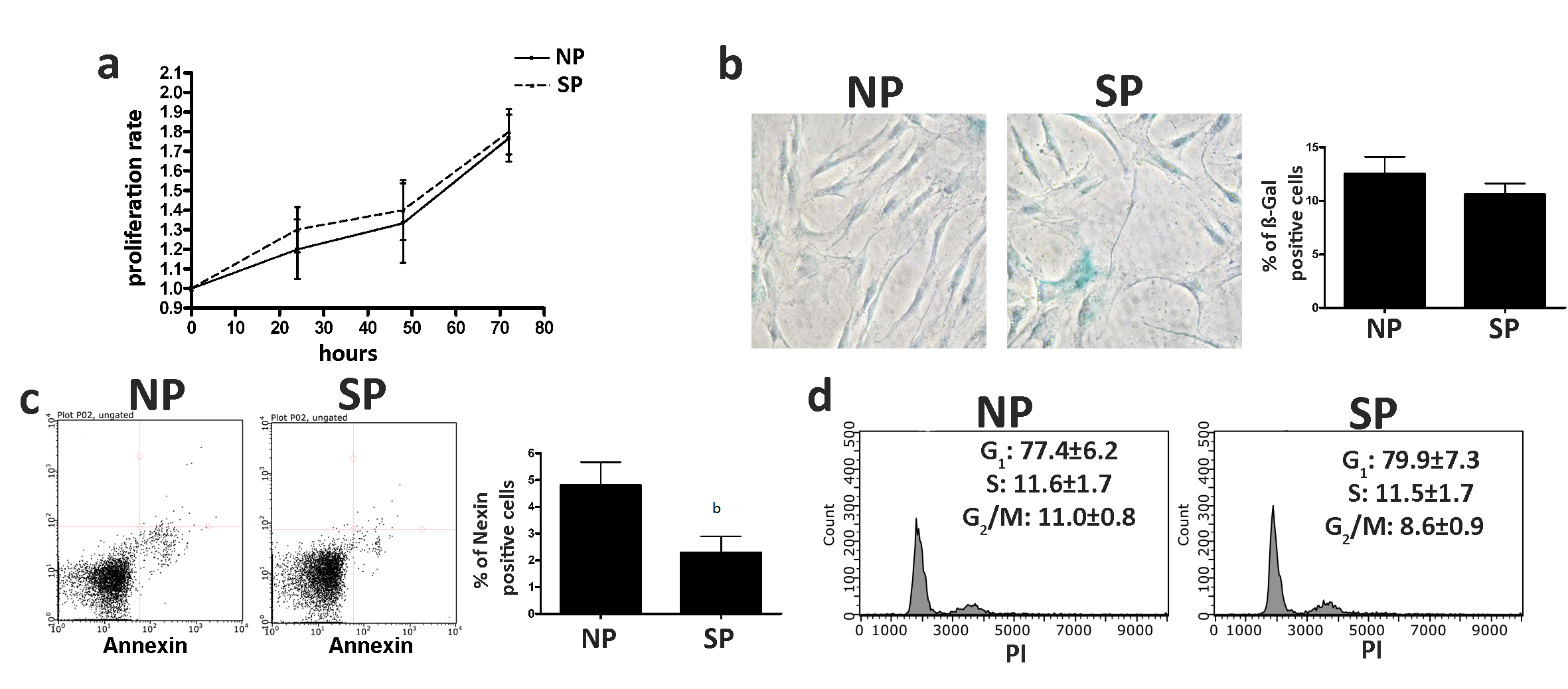 Figure 2 Mesenchymal stromal cell proliferation, cell cycle analysis, apoptosis, and senescence, following treatment with skinny people and normal people sera. A and D: Cell proliferation of mesenchymal stromal cells (MSCs) was evaluated by a Quick Cell Proliferation Assay Kit II (Biovision, CA, United States) after treatment with normal people (NP) and skinny people (SP) serum; B: Senescence in MSC cultures. Representative microscopic fields of acid beta-galactosidase positive cells (blue) in NP- and SP-serum treated cultures. In the same panel, the graph shows mean percentage value of senescent cells (± SD, n = 3); C: Representative FACS analysis of MSC apoptosis. The experiments were carried out one week after treatment with sera. The assay allows the identification of early (Annexin V + and 7ADD −) and late apoptosis (Annexin V + and 7ADD +). Nevertheless, apoptosis is a continuous process and we calculated the percentage of apoptosis as the sum of early and late apoptotic cells, to avoid a discretional separation between early and late apoptosis. The histogram show the global percentage of Annexin V-positive cells. Data are expressed with standard deviation (n = 3, bP < 0.01). D: Representative Cell cycle FACS analysis of MSCs treted with NP and SP serum. Data are expressed with SD (n = 3). MSCs: Mesenchymal stromal cells; NP: Normal people; SP: Skinny people.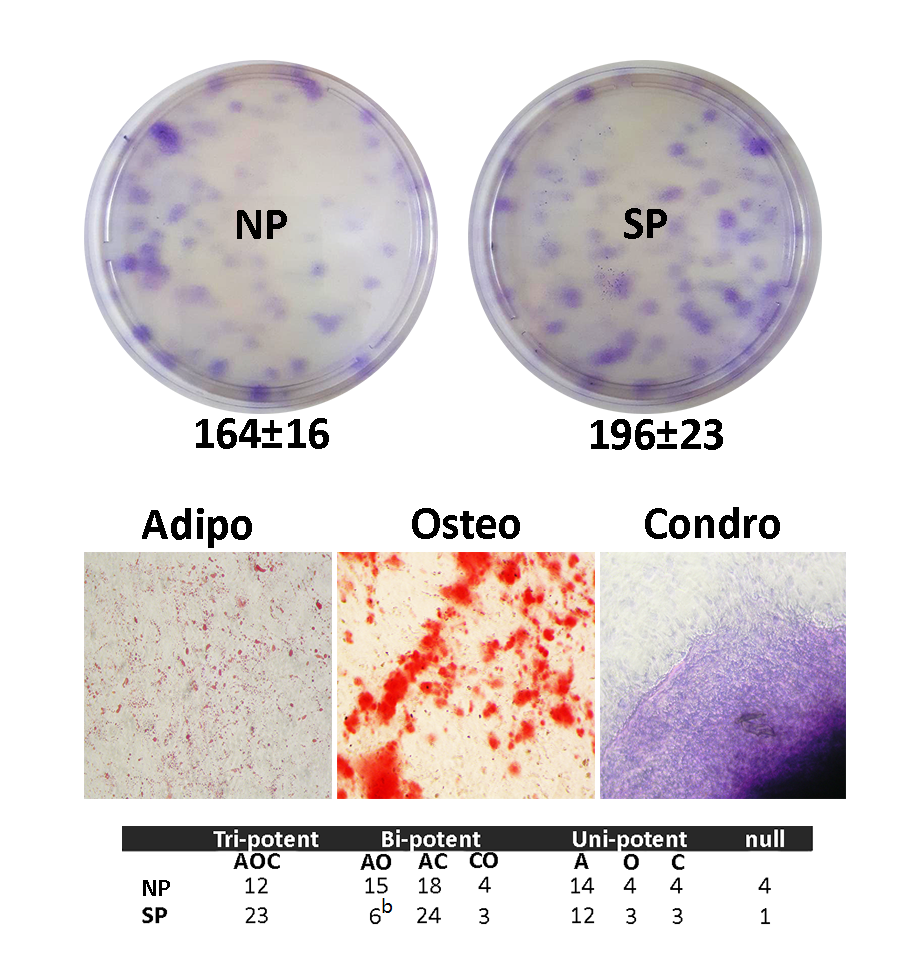 Figure 3 Colony Forming Units assay to evaluate the effect of sera on mesenchymal stromal cell stemness. The upper picture shows representative crystal violet staining of clones obtained after treatment of mesenchymal stromal cells (MSCs) with normal people or skinny people sera. The numbers below culture plates indicate the MSC colonies identified in the two experimental conditions (n = 3, data are expressed  SD). The lower pictures show representative adipo-osteo and chondro-staining to analyze MSC clonal differentiation process. The table reports the result of the clonal differentiation assay, which shows clones with tri-, bi-, and unipotent ability. Data are expressed with SD (bP < 0.01). NP: Normal people; SP: Skinny people; A: Adipogenic phenotype; O: Osteogenic phenotype; C: Chondrogenic phenotype.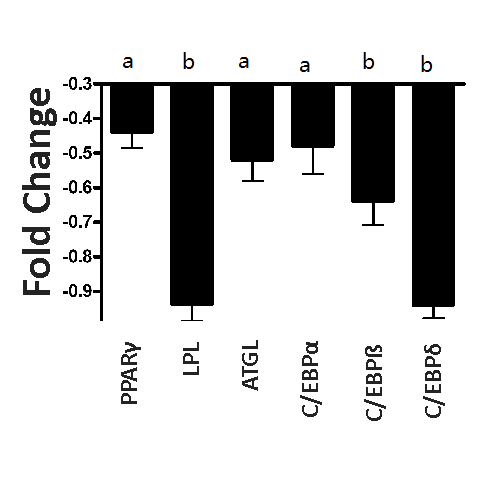 Figure 4 qRT-PCR analysis of adipocyte differentiation markers in mesenchymal stromal cell cultures treated with either normal people or skinny people. The histogram shows the changes in mRNA expression levels of early and late adipocyte differentiation markers in mesenchymal stromal cells after 7 d priming with skinny people (SP) or normal people (NP) sera and further cultivation for 21 d in media with DMEM and 10% fetal bovine serum. Early genes (C/EBPß and C/EBPδ) are used to identify committed adipocyte progenitors, while late genes (PPARγ, C/EBPα, LPL, and ATGL) are expressed in terminally differentiated adipocytes. mRNA levels were normalized with respect to GAPDH, which was chosen as an internal control. Each experiment was repeated at least three times. Data are expressed as fold change in SP vs NP (aP < 0.05; bP < 0.01). NP: Normal people; SP: Skinny people; ATGL: Adipose triglyceride lipase.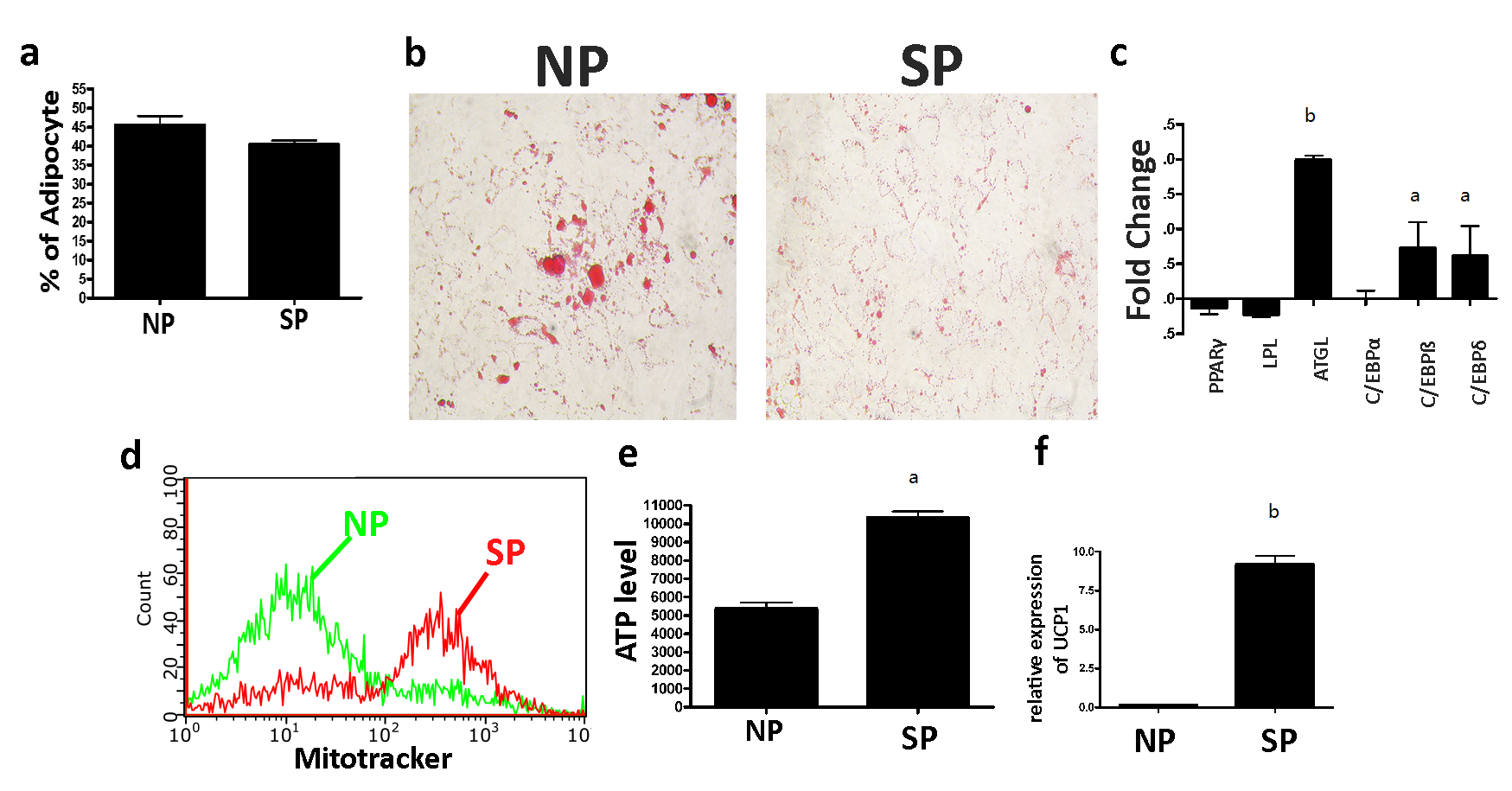 Figure 5 Analysis of mesenchymal stromal cell induced adipocyte differentiation after initial priming of 7 d with skinny people sera and subsequently treated with adipogenic differentation medium. A: Percentage of adipocytes, as detected by Oil Red O staining; B: Evaluation of lipid droplets size by Oil Red O staining in mesenchymal stromal cells (MSCs); C: mRNA expression levels of early and late adipocyte differentiation markers. Early genes (C/EBPß and C/EBPδ) are used to identify committed adipocyte progenitors, while late genes (PPARγ, C/EBPα, LPL, and ATGL) are expressed in terminally differentiated adipocytes. The mRNA levels were normalized with respect to GAPDH, which was chosen as an internal control. Each experiment was repeated at least three times. Data are expressed as fold change in skinny people (SP) vs normal people (NP) (bP < 0.01); D: MitoTracker probes to label the mitochondria in MSC cultures. Data were acquired by Guava EasyCyte flow cytometer. The graph shows the mitochondria staining per cell. The medium stain intensity (X axis) is lower in NP-primed samples compared with SP samples; E: ATP level measured by ATP Colorimetric/Fluorometric Assay Kit in MSCs treated with NP and SP sera and then incubated in minimal medium without energetic supplements (amino acids, carbohydrates, lipids). Data are expressed as arbitrary units (n = 3  SD, aP < 0.05); F: mRNA expression levels of UCP1 in SP- and NP-primed cultures. The mRNA levels were normalized with respect to GAPDH and data are expressed as arbitrary units (n = 3  SD, bP < 0.01). NP: Normal people; SP: Skinny people; ATGL: Adipose triglyceride lipase.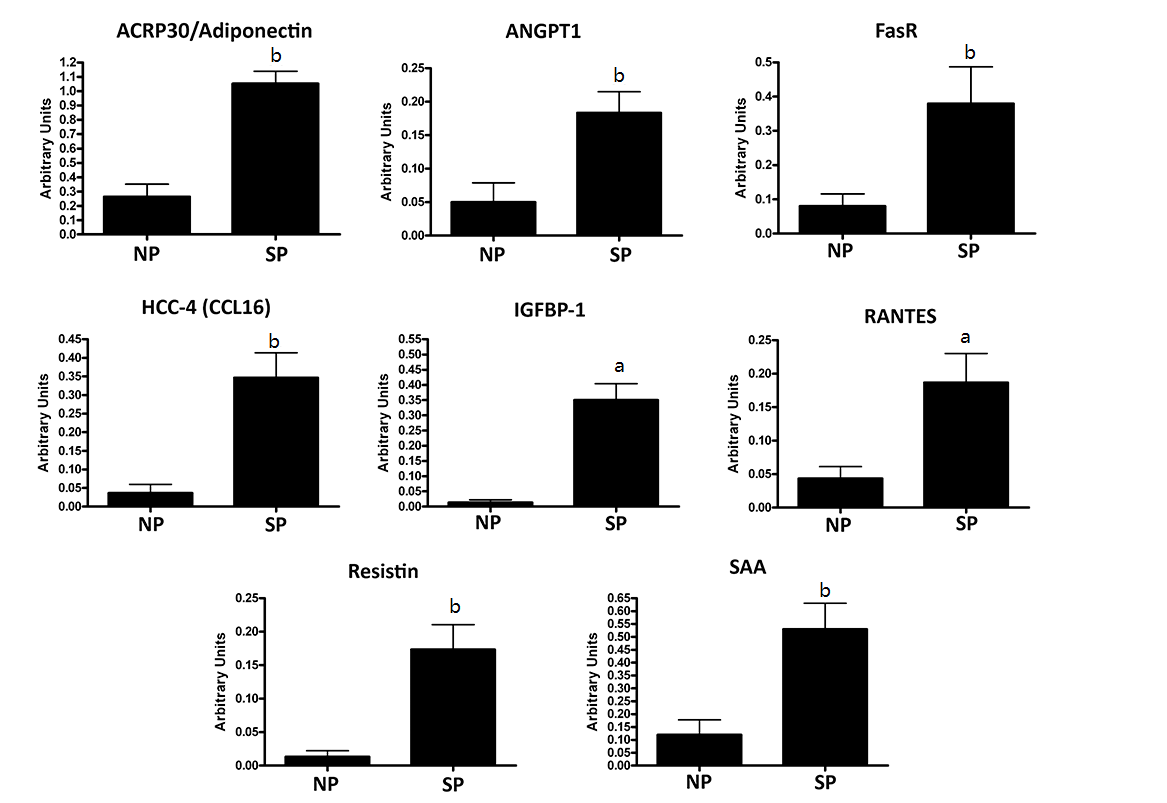 Figure 6 Cytokines detection in sera. The histogram shows the cytokines on the Human Obesity Antibody Array C1 (RayBiotech, Norcross, GA United States) that were detected in SP and NP sera. Array signals were acquired using the Chemidoc system (Bio-Rad) and the associated software QuantityOne. Data are expressed as arbitrary units (n = 3 ± SD, aP < 0.05, bP < 0.01). The picture shows only the cytokines whose expression was above the limit of quantification. NP: Normal people; SP: Skinny people; SAA: Serum amyloid A; RANTES: CCL5; IGFBP-1: Insulin-like growth-factor-binding protein-1.Table 1 Normal and skinny patient parameters NP: Normal people; SP: Skinny people; BMI: Body mass index; LDL: Low density lipoprotein; HDL: High density lipoprotein.NPSPBMI (kg/m2)22.10 ± 1.1020.50 ± 1.30Glucose (mmol/L)84.8 ± 6.2087.0 ± 5.80Total cholesterol (mmol/L)190.6 ± 23.18185.6 ± 20.12LDL cholesterol (mmol/L)127.2 ± 21.10130.6 ± 25.27HDL cholesterol (mmol/L)59.3 ± 8.8062.6 ± 12.14Triglycerides (mmol/L)79.2 ± 22.4098.1 ± 46.42